РЕЗЮМЕМОДАЛЬНОСТИ РОДОЛОГИЯ1. Определение.Родология [Род + logos] – междисциплинарная область знаний, предметом исследования в которой являются законы развития Рода, наследственные и средовые детерминанты в вариативности родовых программ.  В теории родологии, в соответствии с основными положениями биосистемологии, Род определен как открытая, разумная, биологическая, социальная система (ОРБСС).  При этом Род представляет собой совокупность постоянно взаимодействующих элементов (человек, семья), которые распределены в определенном иерархическом порядке и открыты в той или иной степени для обмена с окружающей средой. Родологический метод, разработанный в родологии, позволяет выявлять и корректировать существующие психологические напряжения как в  подсистемах Рода, так и в системе в целом, а также их влияние на большие социальные системы.2. Сущность метода.Родология изучает законы развития Рода как открытой биосоциальной системы. Поэтому конкретного человека, конкретную семью она рассматривает как иерархически соподчиненные подсистемы в большей системе – системе Рода.Родологический метод представляет собой в консультативной практике алгоритм решения поставленной клиентом задачи с использованием ресурсов открытой саморазвивающейся системы Род и законов её развития. Родология исследует, как законы развития Рода влияют на особенности потомков в нескольких поколениях и как сами потомки влияют на дальнейшее развитие Рода как системы. Родология выявляет, каким образом привлекаются друг к другу Рода, создавая семью. Особый интерес представляет взаимодействие систем,  когда тот или иной Род, сталкиваясь с проблемой в удовлетворении каких-либо потребностей, привлекает к себе другой Род, в котором проявляются те качества, при помощи которых могут быть удовлетворены эти потребности. Таким образом, оба Родастановятся ресурсными друг для друга, интегрируя свои ресурсы в потомках для дальнейшего развития Рода.Особое внимание в родологии уделяется тем изменениям в системе Род, которые возникают под влиянием социальных и природных катаклизм: войны, переселения, репрессии, стихийные бедствия, затрагивающих значительную часть элементов системы. Они приводят к нарушению закона внутреннего динамического равновесия, к сдвигу базовых характеристик биосоциальных систем из состояния равновесия (нормы) в состояние неустойчивого равновесия (новой нормы). Родологический метод, используя ресурсы вмещающих систем, способствует адаптации иерархически соподчиненных элементов биосоциальной системы Род (человек, семья) к условиям новой нормы.Родологический метод подробно анализирует алгоритмы удовлетворения потребности в воспроизводстве основными иерархически соподчиненными элементами биосоциальной системы Род: человек – семья – Род. Цель такого анализа: найти в алгоритмах ключевые этапы, на которых проявляются психологические напряжения, и выйти на программуих  пошагового снятия. В анализе подробно рассматриваются: индивидуальная программа удовлетворения потребности, родовая программа как предписание вмещающей системы Род соподчиненным системам: семья, человек. Анализ позволяет выявить деструктивные отклонения в психологических установках, в личностных смыслах, в программах действия. Совмещение консультантом анализа с графикой - многослойной сфокусированной геносоциограммой дает возможность клиенту увидеть в ходе консультации все этапы эволюции психологического напряжения от его возникновения до его осознанной трансформации с использованием пошаговой программы коррекции. Пошаговая программа коррекции подробно описана в учебно-методическом пособии «Основы родологии» и представляет собой своего рода «дорожную карту» решения запроса клиента. Родологический метод позволяет анализировать и корректировать с опорой на ресурсы Рода неэффективные программы человека по удовлетворению его потребностей и тем самым восстанавливать нарушенное динамическое равновесие в самой системе Род и в её подсистемах: семья, человек. Возникает эффект, когда подсистемы активно воздействуют на вмещающую их биосистему, способствуя восстановлению  закона условия существования биосоциальных систем: необходимости обмена энергией, веществом и информацией, как между отдельными частями системы (или ее подсистемами), так и с окружающей средой. 3. Теоретические основы.Родология является междисциплинарной областью знания, использующей достижения в сфере психологии, психогенетики, системологии, физики, математики, генетики, философии, социологии, этнологии, культурологии. Объектом родологии как науки является социальная группа кровных родственников, которая исторически представлена в форме открытой, разумной, саморазвивающейся, биосоциальной системы Род, а структурно - как совокупность биосоциальных свойств, связей и отношений в системе Род.Предметом родологии являются наиболее значимые свойства и особенности Рода как системы:  структура, закон воспроизводства, законы развития, родовые программы, статус человека - члена Рода, его  устойчивые стереотипы, установки, модели поведения, взаимодействие  с представителями своего Рода, представителями других социальных групп. В  родологии,  с целью проведения измерений  и последующего аналитического  анализа  поведения человека, вводится модель, на которой проводятся исследования. Она обозначена термином «формальная модель Род», и принята в родологии за единицу анализа.Введение формальной модели Род позволяет ввести измерения при изучении социальной группы кровных родственников, которая исторически представлена в форме биосоциальной системы – Род, и выявлять характерные закономерности развития иерархически соподчиненных подсистем с целью оказания практической  помощи человеку, его семье и его Роду.Перечень основополагающих теоретических принципов:- теория функциональных систем (Анохин П.К.);- теория установок (Узнадзе Д.Н., Асмолов А.Г.);- теория трансгенерационных связей (Боуэн М.,Ч.К. и Дж.М.Тойчи, Шутценбергер А.А.);- теория позитивной семейной психотерапии (Пезешкиан Н., Саймон Р., Сатир В.); - гуманистические теории развития личности (Роджерс К., Маслоу А.);- культурно-историческая теория (Выготский Л.С., Леонтьев А.Н.);- теория психолингвистики( Осгуд Ч., Эрвин-Трипп С., Слобин Д. );- теория поля (Эйнштейн А., Фок В.А., Бор Н.);- радиационная генетика (Тимофеев-Ресовский Н.В.,Дубинин Н.П.);- теория термодинамики в системе человек-природа (Пригожин И., Стенгерс И.).4. Применение. Показания к применению.Знания о законах развития биосоциальной системы Род и использование родологического метода расширяет профессиональную компетентность консультантов, психологов и психотерапевтов других модальностей.Родологический метод используется в психологической и психотерапевтической работе со следующими основными группами запросов: затруднения в создании семьи, проблемы, возникающие у членов семьи на различных стадиях семейного цикла, проблемы с рождением детей, бесплодие, проблемы детско-родительских отношений, проблемы коммуникации и социализации, публичного предъявления, затруднения при выборе профессии, карьеры, развития собственного дела, финансовые проблемы, отношение с государством и властью, взаимоотношения в социуме, восстановление отношений в Роду.В консультативной практике основы родологии используются: - специалистами социальной сферы с целью профилактики семейного и детского неблагополучия, социального сиротства и оказания социально-психологической помощи семье и детям, оказавшимся в кризисной ситуации;- специалистами системы родовспоможения с целью решения вопросов бесплодия, подготовке к рождению детей;- социальными педагогами с целью профилактики детского неблагополучия и родительского просвещения;- специалистами по работе с молодежью с целью подготовки молодежи к семейной жизни и профилактики разводов среди молодых семей;- бизнес-консультантами в решении вопросов создания и развития собственного дела, семейного предпринимательства;- социологами и политологами в анализе влияния отдаленных социально-психологических последствий репрессий, переселений и войн на напряжение в социальных системах. - специалистами по межнациональным отношениям с целью сохранения родовой национальной культуры и развития межнационального диалога.5.  Практические результаты.Родологический метод в консультативной практике используется с 1995 года. Почти за двадцать лет проконсультировано несколько тысяч человек.В табл. 1 на примере 517 консультативных случаев за период 2015 – 2016 г.г. в регионах: РФ (Москва, Екатеринбург, Новоуральск, Пермь, Челябинск, Крым); Республика Казахстан (Астана, Алматы)  представлена результативность родологического метода в консультативной практике в сферах: межнациональные браки, семейные взаимоотношения, бесплодие, рождение детей, профессиональная деятельность, сохранение и развитие собственного дел и др. Результаты работы с клиентамиТабл. 1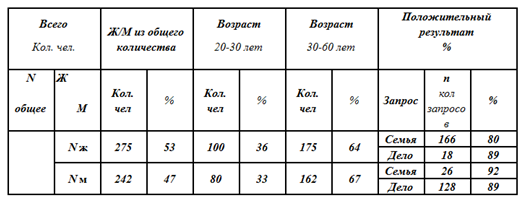 Результаты, приведенные в табл. 1, показывают,  что введение в консультирование модели Рода как системы, составными элементами которой являются человек и семья, даёт свои положительные результаты. Родолог-консультант способствует приобщению клиента к его Роду, с которым он связан генетически, физически, психически, духовно. Как образно говорят в Якутии, ставя диагноз человеку,  потерявшемуся в социуме, преследуемому  болезнями и неудачами: Отпал от своего Рода. И столь же просто предлагают коррекцию: Вернись в свой Род!  Включение в систему Рода необходимо для активации ресурсного состояния, наработанного Родом и переданного своему потомку. С другой стороны, необходимо проявление индивидуальности потомка для осознанной трансформации неэффективных родовых программ, которые переданы ему в виде определенных стереотипов, уже не соответствующих современным условиям жизни.После работы с родологом-консультантом многие клиенты не просто получают ответ на свой запрос и решают свои проблемы, но и реально  восстанавливают связи со своим Родом. Клиент, обретая ресурс своего Рода, переходит из позиции консультируемого в позицию «родолога для своего Рода».  Часто клиенты становятся слушателями образовательных программ «Академии Родологии» для освоения знаний по родологии. Они  становятся катализаторами позитивных процессов в своем Роду. Практика работы родологов-консультантов знает много случаев, когда клиенты становились организаторами форумов своих родов, авторами своего родословия/шежере, интернет-страничек своего Рода, книг о своем Роде. К освоению ресурсов Рода с удовольствием подключаются дети. Совместная деятельность способствует сплочению всей семьи. Положительный эффект привлекает родственников. Пробуждается культура совместной деятельности для объединения всего Рода. Таким образом, родовая культура семьи становится основой для укрепления и гармонизации внутрисемейных и внутриродовых взаимоотношений. С целью подготовки специалистов в сфере Родологии реализуются образовательные программы: I уровень «Родолог для своего Рода», II уровень «Родолог-консультант», III уровень «Преподаватель родологии». Подготовлено 10 преподавателей родологии. В разных регионах России, Республики Казахстан подготовлено более 100 родологов-консультантов,  число   «Родологов для своего Рода» уже превышает 1000 человек. Ведется серьезная супервизионная работа. Создана Лига профессиональных родологов.Проводятся  программы повышения квалификации для специалистов в сфере психологии, психотерапии, образования, медицины, социальной работы. Разработан и внедряется в практику Родологический паспорт семьи.С целью просвещения в сфере родологии создана и работает Международная школа родовой культуры семьи: очно в регионах России и Казахстана, заочно в виде вебинаров; работает Родологический интернет центр; издаются популярные книги, делаются видеофильмы, проводятся конкурсы, родологические форумы «Семья-Род-Народ» и т.п.Реализуются социально-значимые проекты: «Родовая культура семьи в профилактике семейного и детского неблагополучия» совместно с органами социальной политики;  «Молодежь-Семья-Развитие: подготовка молодежи к семейной жизни» совместно с Уральским федеральным университетом; «Родовая культура в профилактике разводов и укреплении молодой семьи» совместно с органами по делам молодежи; «Родология в профилактике социального сиротства» с благотворительным фондом «Дом Мамы» Республики Казахстан. В сфере научной деятельности: - сформулированы основы Родологии как науки о законах развития Рода, разработана модель Рода как открытой саморазвивающейся биосоциальной системы, разработан родологический метод диагностики и коррекции родовых программ;- проводятся совместно с родологами-консультантами исследования, направленные на изучение эффективности родологического метода и его отдельных инструментов;- проведены исследования влияния истории Рода на появление у потомков таких заболеваний как ДЦП и аутизм совестно с Республиканским детским реабилитационным центром Республики Казахстан; - продолжаются исследования отдаленных социально-психологических последствий репрессий, войн, социальных и природных катаклизм в нескольких поколениях на постсоветском пространстве. Материалы представлены на международных конгресса, конференциях, опубликованы в профессиональных и популярных изданиях, переведены на английский, немецкий, японский, казахский языки.Авторы родологии являются действительными членами ОППЛ. Более 10 лет Родология представлена профессиональному сообществу в рамках деятельности Общероссийской профессиональной психотерапевтической лиги. На конгрессах и конференциях ОППЛ  работают родологические секции,  на декадниках проводятся мастер-классы по Родологии. Президент Лиги профессиональных родологов входит в программные комитеты конгрессов ОППЛ. Публикации по родологии представлены в профессиональном журнале «Психотерапия». Родология и родологический метод все больше используется в консультативной практике психологами, психотерапевтами, специалистами в сфереобразования, здравоохранения, управления, социальной сферы в России, Казахстане, Литве, Франции, Италии. Имеются положительные отзывы: клиентов – на родологические консультации, слушателей  - на образовательные программы, специалистов - на использование родологического метода в консультативной практике.